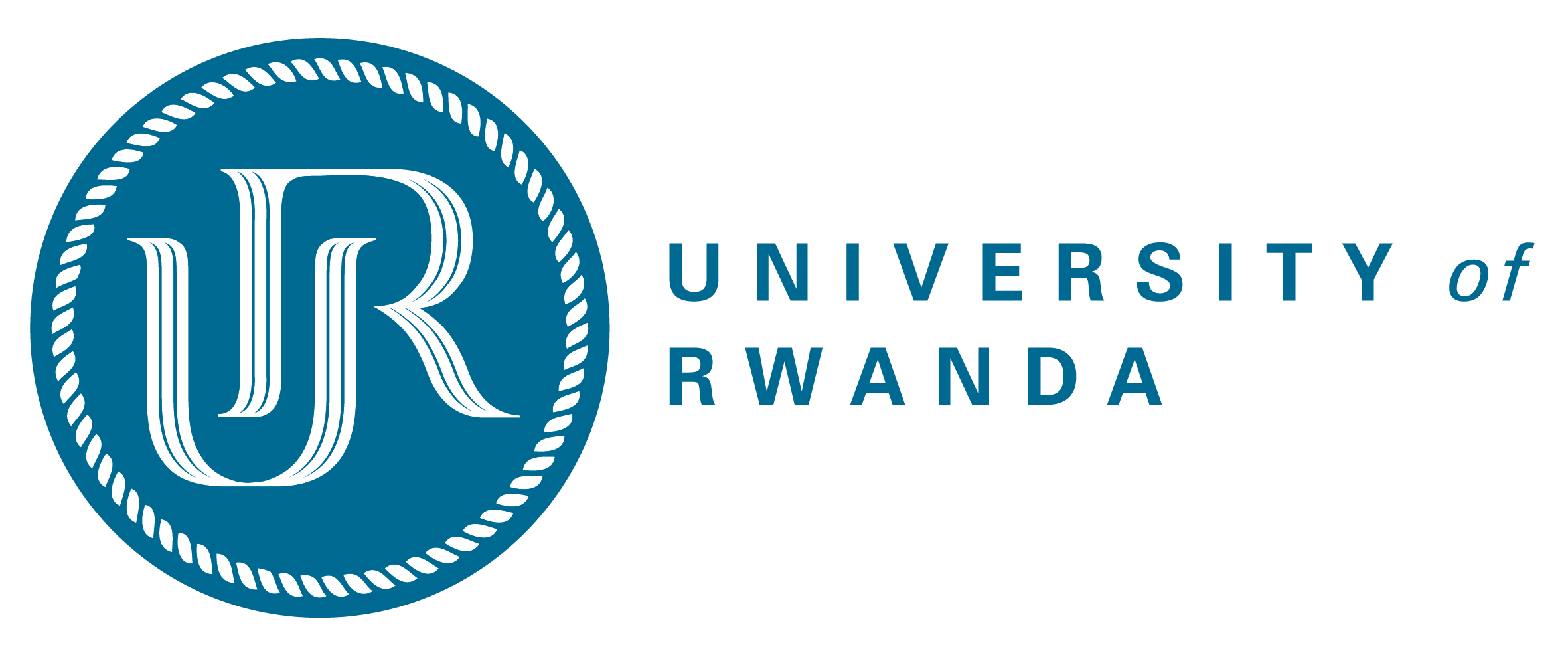 IN-COUNTRY MISSION REPORT IN-COUNTRY MISSION REPORT Names Date: DepartmentPosition : Place of the MissionMission Started Mission Ended:Mission Outcome  Attachments:Signed Mission Authorization  Other (Please specify)Signature:Date :